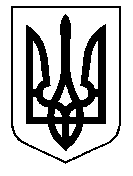 У К Р А Ї Н А Кам’янсько-Дніпровська міська радаКам’янсько-Дніпровського району Запорізької областіТридцять восьма сесія восьмого скликанняР І Ш Е Н Н Я14 липня 2020 року         м.Кам’янка-Дніпровська                   № 35  Про внесення поправки в цільове призначення земельної ділянки по вул. Ярослава Мудрого, 170, м. Кам’янка-Дніпровська       Керуючись ст.26 Закону України «Про місцеве самоврядування в Україні» та ст.121 Земельного кодексу України, розглянувши заяву вх. № 578/05-18 від 08.07.2020 року спадкоємця Дзюби Світлани Жоржівни після померлої Баздиревої Зінаїди Кирилівни про приведення державного акту на право приватної власності на землю для особистого підсобного господарства серія     І-ЗП № 003117, зареєстрованого від 30.10.1996 року у відповідність до діючого законодавства та внесення поправки в цільове призначення земельної ділянки по вул. Ярослава Мудрого, 170, м. Кам’янка-Дніпровська, враховуючи рекомендації  постійної комісії з питань регулювання земельних відносин та охорони навколишнього середовища, подані документи, міська радаВИРІШИЛА:       Внести поправку в цільове призначення земельної ділянки по                   вул. Ярослава Мудрого, 170, м. Кам’янка-Дніпровська загальною площею 0,2500 га, в тому числі:- 0,1000 га - для будівництва і обслуговування житлового будинку, господарських будівель і споруд (присадибна ділянка);-  0,1500 га  -  для ведення особистого селянського господарстваз подальшою реєстрацією права власності на земельні ділянки, у зв’язку з оформленням спадщини гр-кою Дзюбою Світланою Жоржівною після померлої Баздиревої Зінаїди Кирилівни. Секретар міської ради 					   	                Дмитро ТЯГУН